Max MustermannMusterstraße 12312345 Musterstadtmax@mustermann.de0171 23456789Industrie AGName NachnameStraße 12312345 MusterstadtMusterstadt, 15.11.2019 Bewerbung als Maschinenbauingenieur bei der Industrie AGKennnummer 123456Sehr geehrte Damen und Herren,mit großem Interesse las ich auf der Website der Industrie AG, dass Sie einen neuen Maschinenbauingenieur suchen. Ich kenne Ihren Betrieb bereits aus meinem Praktikum, welches ich während meines Studiums absolvierte. Dabei sind mir besonders die angenehme Arbeitsatmosphäre sowie der friedsame Umgang miteinander in Erinnerung geblieben genauso wie die Entwicklungskonzepte des Betriebes, mit denen ich mich vollkommen identifizieren kann.Mein Maschinenbaustudium an der Musterhochschule werde ich im Mai nächsten Jahres mit dem Examensabschluss (voraussichtliche Note 1,30) beenden. Seit mehr als drei Jahren bin ich bereits als Werkstudent in der Maschinen Anlage AG tätig und helfe bereits bei der Planung von Anlagen. Als Werkstudent übernehme ich bereits die Verantwortung für die Praktikanten und erstelle mit ihnen eigene Projekte.Es bereitet mir viel Freude, mein technisches Wissen sowie mein naturwissenschaftliches Verständnis einzusetzen. Besonders das Einbringen eigener Ideen motiviert mich ständig. Durch meine Tätigkeit als Werkstudent habe ich gelernt, mit stressigen Situationen umzugehen und in diesen die Ruhe zu bewahren.  Voller Elan stehe ich Ihnen für eine Anstellung ab dem 01.10.2018 zur Verfügung. Ich bedanke mich für die Berücksichtigung meiner Bewerbungsunterlagen und freue mich sehr darauf, Sie in einem persönlichen Gespräch von meinen Fähigkeiten zu überzeugen. Mit freundlichen Grüßen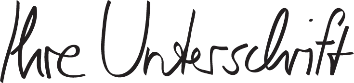 Max MustermannProbleme bei der Bewerbung? Wir empfehlen: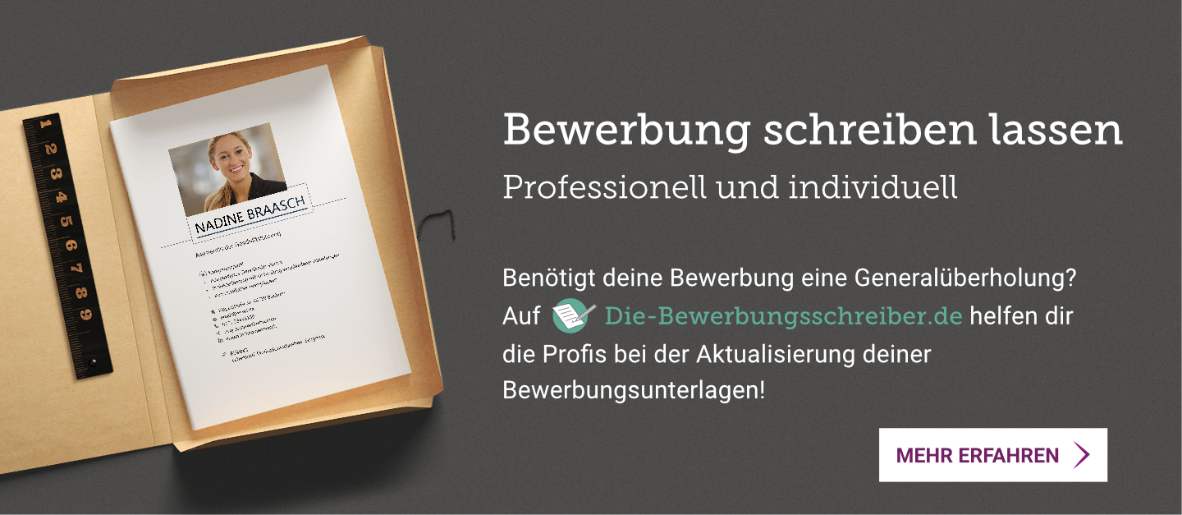 www.die-bewerbungsschreiber.de